به نام خداوند جان و خرد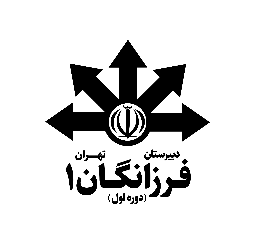 فرم ثبت نام دانش آموزان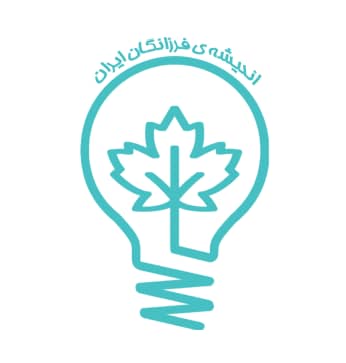 مشخصات ثبت نام کنندگاننام و نام خانوادگی دانشآموز:پایه تحصیلی:کد ملی:نام مدرسه:                                                     منطقه:شماره تلفن مدرسه:نام و نام خانوادگی همگروه:                                               موضوعات انتخابی:1.2.3.نام و نام خانوادگی رابط پژوهش:شماره تماس:مهر و امضای مدیر: